Пояснительная записка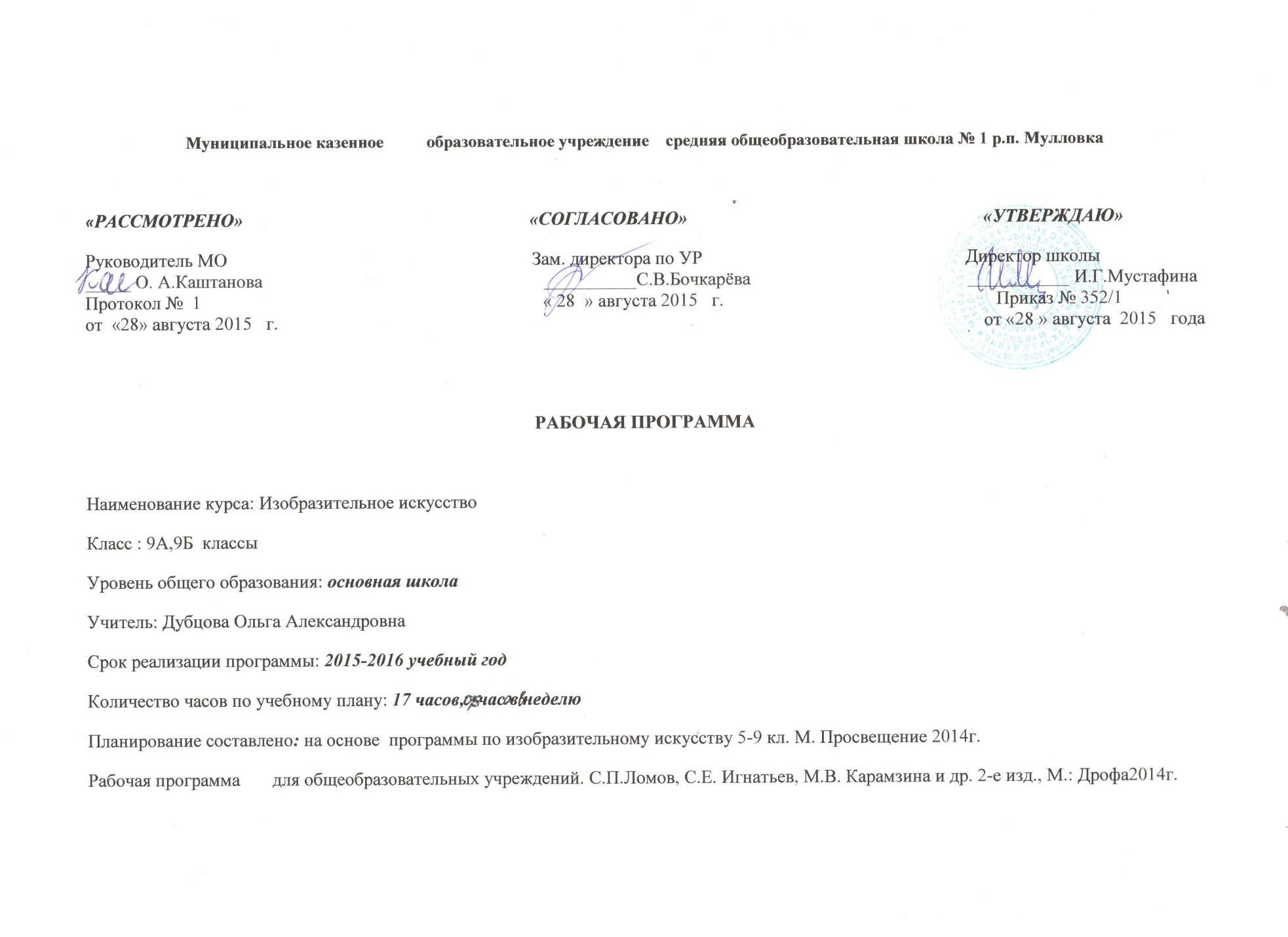 Рабочая программа по изобразительному искусству составлена на основе примерной программы основного общего образования по изобразительному искусству.(Сборник нормативных документов. Искусство: Федеральный компонент государственного стандарта. Федеральный базисный учебный план и примерные учебные планы.- М: Дрофа,2014). и авторской программы "Изобразительное искусство.5-9 классы" (Изобразительное искусство. Программа для общеобразовательных учреждений. 5-9 классы/ С.П.Ломов, С.Е.Игнатьев, М.В. Кармазина. М: Дрофа,2014г.Программа рассчитана на 35 ч.(1 час в неделю)Цель:-развитие художественно-творческих способностей учащихся, образного и ассоциативного мышления, фантазии, зрительно-образной памяти, эмоционально-эстетического восприятия действительности;-воспитание культуры восприятия произведений изобразительного, декоративно-прикладного искусства, архитектуры и дизайна;-освоение знаний об изобразительном искусстве как способе эмоционально-практического освоения окружающего мира; о выразительных средствах и социальных функциях живописи, графики, декоративно-прикладного искусства, скульптуры, дизайна, архитектуры; знакомство с образным языком изобразительных(пластических) искусств на основе творческого лпыта;-овладение умениями художественной деятельности, разнообразными формами изображения на плоскости и в объеме( с натуры, по памяти, представлению, воображению);формирование устойчивого интереса к изобразительному искусству, способности воспринимать его исторические и национальные особенности.Основными задачами преподавания изобразительного искусства являются:-овладение знаниями элементарных основ реалистического рисунка, формирование навыков рисования с натуры, по памяти и представлению;-ознакомление с особенностями работы в области декоративно-прикладного и народного искусства, лепки и аппликации;-развитие у детей изобразительных способностей, художественного вкуса, творческого воображения, пространственного мышления, эстетического чувства и понимания прекрасного, воспитание интереса и любви к искусству. Общая характеристика предмета.  Изучение искусства в основной школе призвано сформировать у учащихся художественный способ познания мира, дать систему знаний и ценностных ориентиров на основе собственной художественно- творческой деятельности и опыта приобщения к выдающимся явлениям русской и зарубежной художественной культуры. Вклад образовательной области "Искусство" в развитии личности выпускника основной школы заключается в развитии эстетического восприятия мира, в воспитании художественного вкуса, потребности в общении с прекрасным в жизни и в искусстве, в обеспечении определенного уровня эрудиции в сфере изобразительного искусство, в сознательном выборе видов художественно-творческой деятельности, в которых подросток может проявить свою индивидуальность, реализовать творческие способности.  Содержание программы направлено на приоритетное развитие художественно-творческих способностей учащихся при эмоционально-ценностном отношении к окружающему миру и искусству. Отечественное(русское, национальное) и зарубежное искусство раскрывается перед школьниками как эмоционально-духовный опыт общения человека с миром, как один из способов мышления, познания без которых невозможна ориентация в потоке художественной информации и которые могут стать основой тематизма рабочих, авторских программ. Обучение изобразительному искусству в школе не должно сводиться к технократической, узко технологической стороне. Постижение основ язвка художественной выразительности выступает не как самоцель, а как средство создания художественного образа и передачи эмоционального отношения человека к миру.  Содержание обучения в примерной программе дано крупными блоками. Такое построение программы позволяет создавать различные модели курса изобразительного искусства, варьировать содержание учебников, различными средствами распределять учебный материал и время для его изучения как внутри одного класса, так и между классами.Основные межпредметные связи осуществляются  с уроками музыки и литературы, при прохождении отдельных тем рекомендуется  использовать межпредметные связи с биологией(строение растений, животных, пластическая анатомия человека. связи в природе), физикой(оптика), технологией(технологии художественной обработки материалов)., что позволяет почувствовать практическую направленность уроков изобразительного искусства, их связь с жизнью.В программе сохранена традиционная для российского художественного образования ориентация на фундаментальный характер классической школы рисунка, живописи и композиции, на освоение школьниками основополагающих понятий в области изобразительного искусства и формирование графической грамотности. Для выполнения поставленных учебно-воспитательных целей и задач предусмотрены традиционные виды занятий: рисование с натуры; рисование на темы, по памяти и представлению; декоративное рисование; беседы об изобразительном искусстве и красоте вокруг нас.  Вместе с тем подходы к формированию содержания школьного художественного образования, отвечая  требованиям сегодняшнего дня, претерпели  существенные изменения. Так, например, раздел"Декоративная работа" включает в себя основы дизайна. В программе также отражено использование информационно  -коммуникационных технологий для усиления визуальной и творческой составляющей обучения изобразительному искусству.  С целью оптимизации общекультурного, личностного и познавательного развития детей, преемственности ступеней образовательной системы наряду  с предметным содержанием большое внимание уделяется формированию универсальных учебных действий. Виды занятий тесно  связаны, дополняют друг друга и проводятся в течение всего учебного года с учетом сезонных особенностей и интересов учащихся.  Программа предусматривает использование разнообразных форм организации учебного процесса, внедрение современных образовательных технологий и методик. В ходе обучения для выполнения творческих  заданий школьники пользуются различными художественными материалами: карандаш, акварель, акрил, темпера, гуашь, сангина или уголь, тушь, фломастеры, цветные мелки, кисть, перо, палочка и др.       Характеристика основных видов занятий. Рисование с натуры.Теоретические основы рисования с натуры гипсовой модели головы человека(античная скульптура). Систематизация знаний о конструктивном строении формы головы, передача объема, композиции, комплексное использование знаний, умений и навыков в процессе выполнения учебных заданий. Анализ положения изображаемых объектов, их анатомических особенностей, пропорций и общей формы. Линейно-конструктивное построение формы гипсовой головы человека. Моделировка головы средствами светотени, подчинение деталей целому, согласование бликов, рефлексов и полутонов по отношению к свету и тени. Виды изображения интерьеров. Основные закономерности линейно-конструктивного построения интерьера, создание глубинно-пространственного эффекта, передача освещения и колорита. Живописное  изображение интерьера в условиях естественногои искусственного освещения. Портретная живопись России 18-19 вв. Различные техники написания портретов. Художественные приемы, помогающие создать образ портретируемого человека: композиция; ракус, поза, взгляд, выражение лица, одежда, обстановка, освещение, колорит и манера письма.  Живописные зарисовки головы человека. Передача первого впечатления от натуры, выразительных черт внешности- формы головы, прически , лица, пропорциональные и живописные особенности, акценты. Совершенствование умения использовать выразительные особенности художественных материалов, умения выполнять быстрые наброски и зарисовки.  Рисование на темы, по памяти и представлению.Использование разнообразных средств художественной выразительности при создании композиции(формат, точказрения, высота линии горизонта, характер освещения, местоположение композиционного центра и пр.). Обеспечение согласованности, соподчинения, целостности художественного произведения, гармоничной уравновешенности всех частей одного целого. Усиление эмоциональной составляющей живописной работы с помощью цвета. Создание выразительной, яркой по эмоциональному накалу композиции, раскрывающей художественный замысел автора изобразительными средствами.Декоративная работа, художественное конструирование и дизайн. Выполнение дизайнерских проектов интерьеров.  Использование возможностей компьютерной графики.Особенности современного интерьера, его предметное наполнение.Выполнение эскизов национальных костюмов народов Российской Федерации, эскизов декоративного оформления интерьера  национального жилища по выбору учащихся. Знакомство с основами художественного конструирования предметов быта, мебели, автомашин разного типа, самолетов и т.п. Выполнение дизайнерских проектов промышленных изделий. Лепка. Аппликация. Коллективное выполнение сюжетных композиций-панно, коллажей на темы сказок, былин, декоративных национальных орнаментов. Беседы об изобразительном искусстве и красоте вокруг нас.Результаты усвоения курса:Личностные результатыК концу учебного года у обучающихся должны быть сформированы:-способность к самооценке на основе критериев успешности учебной деятельности;-основы гражданской идентичности, своей этнической принадлежности в форме осознания "я"как члена семьи, представителя народа, гражданина России; осознание ответственности человека за общее благополучие;-знание основных моральных норм и ориентация на их выполнение;-понимание чувств других людей и сопереживание им;-установка на здоровый образ жизни;-чувство прекрасного и эстетические чувства на основе знакомства с мировой и отечественной художественной культурой;-готовность к осознанному выбору дальнейшей образовательной траектории. Метапредметные результатыК концу учебного года у обучающихся должны быть сформированы:-исследовательские и проектные умения;-коммуникативные универсальные умения;-регулятивные универсальные учебные умения.Предметные результатыК концу учебного года обучающиеся должны знать:-основные этапы развития русского и зарубежного изобразительного искусства, национальные традиции в изобразительном и декоративно-прикладном искусстве, искусство и памятники культуры своего края;-систему теоретических основ изобразительного искусства(законы и закономерности конструктивного строения формы, перспективы, светотени, цветоведения, композиции).Обучающиеся должны уметь:-самостоятельно проводить анализ художественных произведений, выделяя идейное содержание и особенности изобразительного языка, связь темы произведений художников с музыкальными и литературными произведениями;-самостоятельно выполнять различные учебные и творческие рисунки и художественные поделки, используя основы изобразительной грамоты и добиваясь художественно-образной выразительности;-использовать изобразительные знания, умения и навыки применительно к другим учебным предметам.                                                                                     Учебно-тематическое планирование№                                                   Раздел, тема урока.                                                                       Рисунок.1Наброски деталей головы человека.2Рисунок гипсовой античной головы.3Красота современного искусства 19 века.4Красота рядом с нами. Натюрморт.                                                                    Живопись.5Этюд интерьера при естественном освещении.6Портретная живопись России 18-19 вв.7Презентация "Дизайн интерьера в различные исторические периоды.8Живописные зарисовки головы человека.9Музеи мира.                                                                    Композиция.10Три вида архитектурной композиции.11-12Современный город.13"Моя будущая профессия".14"Историческая личность" Декоративная работа, художественное конструирование и дизайн.                                                                   15-16Дизайн-проект интерьера.17Ролевая игра.